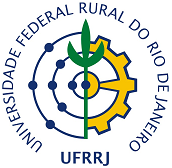 UNIVERSIDADE FEDERAL RURAL DO RIO DE JANEIROPRÓ-REITORIA DE ASSUNTOS ADMINISTRATIVOSDIVISÃO DE PATRIMÔNIOSolicitação de Nada ConstaRecebido em, ____/____/____   Assinatura: ____________________________________________  Nome do ServidorNo SIAPECargoSetorFunção de Chefia(   ) Não          (   ) Sim          Período __/__/__ a __/__/__ContatosTel.:                                         E-mail: